清華大學~校內活動~垃圾子車~臨時設置申請單清華大學~校內活動~垃圾子車~臨時設置申請單清華大學~校內活動~垃圾子車~臨時設置申請單清華大學~校內活動~垃圾子車~臨時設置申請單清華大學~校內活動~垃圾子車~臨時設置申請單清華大學~校內活動~垃圾子車~臨時設置申請單清華大學~校內活動~垃圾子車~臨時設置申請單清華大學~校內活動~垃圾子車~臨時設置申請單清除機構：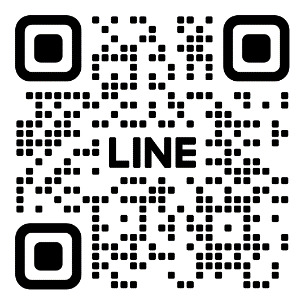 　　名稱：新鑫堯環保企業股份有限公司　　電話：０３－５７７３７８２　　　林小姐 0938-639-126　　傳真：03-5779735 清除機構：　　名稱：新鑫堯環保企業股份有限公司　　電話：０３－５７７３７８２　　　林小姐 0938-639-126　　傳真：03-5779735 清除機構：　　名稱：新鑫堯環保企業股份有限公司　　電話：０３－５７７３７８２　　　林小姐 0938-639-126　　傳真：03-5779735 清除機構：　　名稱：新鑫堯環保企業股份有限公司　　電話：０３－５７７３７８２　　　林小姐 0938-639-126　　傳真：03-5779735 清除機構：　　名稱：新鑫堯環保企業股份有限公司　　電話：０３－５７７３７８２　　　林小姐 0938-639-126　　傳真：03-5779735 清除機構：　　名稱：新鑫堯環保企業股份有限公司　　電話：０３－５７７３７８２　　　林小姐 0938-639-126　　傳真：03-5779735 清除機構：　　名稱：新鑫堯環保企業股份有限公司　　電話：０３－５７７３７８２　　　林小姐 0938-639-126　　傳真：03-5779735 清除機構：　　名稱：新鑫堯環保企業股份有限公司　　電話：０３－５７７３７８２　　　林小姐 0938-639-126　　傳真：03-5779735 計價方式及注意事項:1.每個臨時設置垃圾子車桶(1100公升)費用3000元(圾垃量100公斤內)。2.垃圾進場處理規費:依實際重量，每公斤2元。3.垃圾子車桶僅收集[一般垃圾],資源回收品請另請廠商或自行處理。4.垃圾子車桶內不得有資源回收品，如未確實分類需加收 $3,000元工資。5.掃描上方QR碼或搜尋ID "@144waybn"加入LINE@方便連繫。計價方式及注意事項:1.每個臨時設置垃圾子車桶(1100公升)費用3000元(圾垃量100公斤內)。2.垃圾進場處理規費:依實際重量，每公斤2元。3.垃圾子車桶僅收集[一般垃圾],資源回收品請另請廠商或自行處理。4.垃圾子車桶內不得有資源回收品，如未確實分類需加收 $3,000元工資。5.掃描上方QR碼或搜尋ID "@144waybn"加入LINE@方便連繫。計價方式及注意事項:1.每個臨時設置垃圾子車桶(1100公升)費用3000元(圾垃量100公斤內)。2.垃圾進場處理規費:依實際重量，每公斤2元。3.垃圾子車桶僅收集[一般垃圾],資源回收品請另請廠商或自行處理。4.垃圾子車桶內不得有資源回收品，如未確實分類需加收 $3,000元工資。5.掃描上方QR碼或搜尋ID "@144waybn"加入LINE@方便連繫。計價方式及注意事項:1.每個臨時設置垃圾子車桶(1100公升)費用3000元(圾垃量100公斤內)。2.垃圾進場處理規費:依實際重量，每公斤2元。3.垃圾子車桶僅收集[一般垃圾],資源回收品請另請廠商或自行處理。4.垃圾子車桶內不得有資源回收品，如未確實分類需加收 $3,000元工資。5.掃描上方QR碼或搜尋ID "@144waybn"加入LINE@方便連繫。計價方式及注意事項:1.每個臨時設置垃圾子車桶(1100公升)費用3000元(圾垃量100公斤內)。2.垃圾進場處理規費:依實際重量，每公斤2元。3.垃圾子車桶僅收集[一般垃圾],資源回收品請另請廠商或自行處理。4.垃圾子車桶內不得有資源回收品，如未確實分類需加收 $3,000元工資。5.掃描上方QR碼或搜尋ID "@144waybn"加入LINE@方便連繫。計價方式及注意事項:1.每個臨時設置垃圾子車桶(1100公升)費用3000元(圾垃量100公斤內)。2.垃圾進場處理規費:依實際重量，每公斤2元。3.垃圾子車桶僅收集[一般垃圾],資源回收品請另請廠商或自行處理。4.垃圾子車桶內不得有資源回收品，如未確實分類需加收 $3,000元工資。5.掃描上方QR碼或搜尋ID "@144waybn"加入LINE@方便連繫。計價方式及注意事項:1.每個臨時設置垃圾子車桶(1100公升)費用3000元(圾垃量100公斤內)。2.垃圾進場處理規費:依實際重量，每公斤2元。3.垃圾子車桶僅收集[一般垃圾],資源回收品請另請廠商或自行處理。4.垃圾子車桶內不得有資源回收品，如未確實分類需加收 $3,000元工資。5.掃描上方QR碼或搜尋ID "@144waybn"加入LINE@方便連繫。計價方式及注意事項:1.每個臨時設置垃圾子車桶(1100公升)費用3000元(圾垃量100公斤內)。2.垃圾進場處理規費:依實際重量，每公斤2元。3.垃圾子車桶僅收集[一般垃圾],資源回收品請另請廠商或自行處理。4.垃圾子車桶內不得有資源回收品，如未確實分類需加收 $3,000元工資。5.掃描上方QR碼或搜尋ID "@144waybn"加入LINE@方便連繫。計價垃圾子車台（3,000元）＋廢棄物重量公斤(２元）計價合計：合計：合計：合計：合計：合計：合計：1、申請單位：1、申請單位：1、申請單位：1、申請單位：1、申請單位：1、申請單位：1、申請單位：1、申請單位：2、聯絡人：2、聯絡人：2、聯絡人：2、聯絡人：2、聯絡人：2、聯絡人：2、聯絡人：2、聯絡人：3、學校聯絡電話（含分機）：3、學校聯絡電話（含分機）：3、學校聯絡電話（含分機）：3、學校聯絡電話（含分機）：3、學校聯絡電話（含分機）：3、學校聯絡電話（含分機）：3、學校聯絡電話（含分機）：3、學校聯絡電話（含分機）：4、連絡電話～手機：4、連絡電話～手機：4、連絡電話～手機：4、連絡電話～手機：4、連絡電話～手機：4、連絡電話～手機：4、連絡電話～手機：4、連絡電話～手機：5、進場日期／時間：5、進場日期／時間：5、進場日期／時間：5、進場日期／時間：5、進場日期／時間：5、進場日期／時間：5、進場日期／時間：5、進場日期／時間：6、撤場日期／時間：6、撤場日期／時間：6、撤場日期／時間：6、撤場日期／時間：6、撤場日期／時間：6、撤場日期／時間：6、撤場日期／時間：6、撤場日期／時間：7、垃圾子車數量：   台（1100公升垃圾子車）7、垃圾子車數量：   台（1100公升垃圾子車）7、垃圾子車數量：   台（1100公升垃圾子車）7、垃圾子車數量：   台（1100公升垃圾子車）7、垃圾子車數量：   台（1100公升垃圾子車）7、垃圾子車數量：   台（1100公升垃圾子車）7、垃圾子車數量：   台（1100公升垃圾子車）7、垃圾子車數量：   台（1100公升垃圾子車）8、付款方式：□現金  □匯款  □支票8、付款方式：□現金  □匯款  □支票8、付款方式：□現金  □匯款  □支票8、付款方式：□現金  □匯款  □支票8、付款方式：□現金  □匯款  □支票8、付款方式：□現金  □匯款  □支票8、付款方式：□現金  □匯款  □支票8、付款方式：□現金  □匯款  □支票9、發票抬頭：9、發票抬頭：9、發票抬頭：9、發票抬頭：9、發票抬頭：9、發票抬頭：9、發票抬頭：9、發票抬頭：10、設置地點：10、設置地點：10、設置地點：10、設置地點：10、設置地點：10、設置地點：10、設置地點：10、設置地點：(請簡述位置，或附上位置圖)(請簡述位置，或附上位置圖)(請簡述位置，或附上位置圖)(請簡述位置，或附上位置圖)(請簡述位置，或附上位置圖)(請簡述位置，或附上位置圖)(請簡述位置，或附上位置圖)(請簡述位置，或附上位置圖)客戶確認簽章處：客戶確認簽章處：客戶確認簽章處：客戶確認簽章處：客戶確認簽章處：客戶確認簽章處：客戶確認簽章處：客戶確認簽章處：中  華  民  國        年       月       日中  華  民  國        年       月       日中  華  民  國        年       月       日中  華  民  國        年       月       日中  華  民  國        年       月       日中  華  民  國        年       月       日中  華  民  國        年       月       日中  華  民  國        年       月       日